ОФИЦИАЛЬНЫЙ ПЕЧАТНЫЙ ОРГАН АДМИНИСТРАЦИИМУНИЦИПАЛЬНОГО ОБРАЗОВАНИЯ СЕЛА САДОВОГОИНФОРМАЦИОННЫЙ ВЕСТНИКАДМИНИСТРАЦИИ СЕЛА САДОВОГОПриложениек проекту развития территории муниципального образования Ставропольского края, основанному на местных инициативахПротокол № 2собрания гражданоб участии в конкурсном отборе проектов развития территорий муниципальных образований Ставропольского края, основанных на местных инициативахМуниципальное образование села Садового Арзгирского района Ставропольского края(наименование населенного пункта муниципального образования)Дата проведения собрания: « 05 »  августа 2016 годаМесто проведения собрания: актовый зал Дома культуры, расположенный по адресу: СК, Арзгирский район, село Садовое, улица Школьная, 38.Открытие собрания: 10 часов 00 минут.Собрание закрыто: 12 часов 00 минут.Присутствовало 170 человек (список граждан, присутствовавших на собрании с личными подписями,  представлен в приложении к протоколу).Категории населения с указанием количества человек (пенсионеры, работники (служащие) бюджетного сектора, работники других сфер, самозанятые граждане, неработающее население и т.д.):50 человек – неработающее население;30 человек - пенсионеры;90 человек – работники других сфер.Председатель собрания: Глава муниципального образования села Садового Арзгирского района Ставропольского края Пинчук Константин НиколаевичСекретарь собрания: Управляющий делами администрации муниципального образования села Садового Арзгирского района Ставропольского края Ткачева Светлана АнатольевнаПОВЕСТКА ДНЯ:Краткая информация о конкурсном отборе проектов развития территорий муниципальных образований Ставропольского края, основанных на местных инициативах (далее соответственно – конкурсный отбор, проект).СЛУШАЛИ: Пинчук К.Н. – глава муниципального образования села Садового Арзгирского района Ставропольского края - Наша администрация неоднократно представляла свои проекты, и в 2014 году, наш проект вошёл в число победивших.  Предлагаю вам рассмотреть возможность и целесообразность дальнейшего участия муниципального образования села Садового в Программе поддержки местных инициатив, так как у нас в селе много острых  социально-экономических проблем, которые мы не сможем решить без привлечения инвестиций. Считаю, что необходимо участвовать в ППМИ.ПОСТАНОВИЛИ: Принять участие в конкурсном отборе.Определение социально-значимых направлений развития муниципального образования.СЛУШАЛИ: Пинчук К.Н. - глава муниципального образования села Садового Арзгирского района Ставропольского краяРезультаты изучения общественного мнения для выявления приоритетных проблем, требующих решения:с использованием специализированных сайтов в информационно-телекоммуникационной сети «Интернет» (краткое описание обсуждаемых тем с указанием ссылки на сайт): нет;проведение опроса населения: Обработав результаты социологического опроса, администрация МО села Садового Арзгирского района СК пришла к выводу, что участвовать в программе «Организация благоустройства территории села, устройство пешеходных дорожек и тротуаров» необходимо и население в этом примет активное участие.ПОСТАНОВИЛИ: Принять на голосование следующие социально-значимые направления развития муниципального образования:Организация благоустройства территории села, устройство пешеходных дорожек и тротуаров.О создании муниципального кафе.Обустройство спортивного стадиона села.Строительство детской игровой площадки.По первому направлению голосовали:«за» - 120 голосов;«против»  40 голосов;«воздержались»  10 голосов.По второму направлению голосовали:«за»  90 голосов;«против»  40 голосов;«воздержались»  40 голосов.По третьему направлению голосовали:«за»   100 голосов;«против»  30 голосов;«воздержались»  40 голосов.По четвертому направлению голосовали:«за»  80 голосов;«против»  40 голосов;«воздержались»  50 голосов.По итогам голосования наиболее важным является - считать наиболее важной и неотложной задачей, связанной с муниципальной инфраструктурой - устройство пешеходных дорожек и тротуаров в селе Садовом.Формирование инициативной группы для подготовки проекта.СЛУШАЛИ: Управляющего делами администрации муниципального образования села Садового Арзгирского района Ставропольского края Ткачеву Светлану АнатольевнуПОСТАНОВИЛИ: Утвердить состав инициативной группы:Определение возможных форм участия в реализации проекта.СЛУШАЛИ: Глушко Валентина Васильевна – главный бухгалтер – главный специалист администрации МО села Садового Арзгирского района Ставропольского краяПОСТАНОВИЛИ: Одобрить следующие формы участия в реализации проекта:Средства бюджета муниципального образования – 500000 рублейВклад населения:в денежной форме – 110000 рублейбезвозмездным трудом: будет оказываться во время строительных работ (очистка строительной площадки от мусора).Вклад индивидуальных предпринимателей и организаций, осуществляющих деятельность на территории Ставропольского края:в денежной форме – 240000 рублейв натуральной форме (перечислить наименование материалов): нет;безвозмездным оказанием услуг (выполнением работ) (перечислить виды работ): нет.Поручить инициативной группе:Для участия в конкурсном отборе подготовить проект по выбранному социально-значимому направлению развития муниципального образования: «Организация благоустройства территории села, устройство пешеходных дорожек  и тротуаров».Подготовить следующие списки:список граждан, изъявивших желание принять участие в софинансировании проекта с личными подписями и суммами вкладов в реализацию проекта;список граждан, изъявивших желание принять участие в реализации проекта безвозмездным трудом с личными подписями.Собрать гарантийные письма индивидуальных предпринимателей и организаций о готовности принять участие в реализации проекта с указанием объемов софинансирования, наименований материалов, объемов и видов оказываемых услуг (выполняемых работ) в стоимостном выражении.Приложение:  Список граждан, присутствовавших на собрании с личными подписями.Председатель собрания:             _________________                  К.Н.Пинчук                                                                                           (подпись)                                                  (ФИО)Секретарь собрания:                   _________________                 С.А.Ткачева                                                                                           (подпись)                                                 (ФИО)ПАМЯТКА домовладельцу, квартиросъемщику по правилам пожарной безопасности.
В целях предупреждения возможных причин возникновения пожаров в жилых домах и домовладениях
ЗАПРЕЩАЕТСЯ:- разводить костры на территории домовладения, оставлять их без присмотра, оставлять незатушенными угли;
- забивать наглухо и загромождать имеющиеся выходы, используемые для целей эвакуации в случае пожара;
- курить и пользоваться открытым огнем в жилых помещениях, кладовых;
- хранить легковоспламеняющиеся и горючие жидкости в коридорах, под лестничными клетками, в подвалах домов;
- эксплуатировать неисправную электропроводку;
- использовать утюги, электроплитки без несгораемых подставок;
- оставлять без присмотра включенными в электросеть электроприборы (за исключением холодильников);
- применять для отопления нестандартные отопительные электроприборы;
- выполнять меры предосторожности при пользовании газовыми приборами;
- участки, прилегающие к жилым домам должны своевременно очищаться от горючих отходов, мусора, тары, опавших листьев или сухой травы;
- загромождать проезды, подъезды, территории домовладения и противопожарные разрывы между строениями горючими материалами;
- производить перепланировку и застройку домовладений без согласования и разрешения органов архитектуры;
- жилые дома и квартиры должны быть обеспечены первичными средствами пожаротушения.
- скирды (стога) грубых кормов должны располагаться на расстоянии не менее 15 м. до линии электропередач и не менее 50 м. до зданий и сооружений.
При обнаружении пожара каждый гражданин ДОЛЖЕН:
- незамедлительно сообщить о пожаре по телефону в пожарную охрану (при этом необходимо назвать адрес объекта, место возникновения пожара, свою фамилию и номер телефона);
- принять по возможности меры по эвакуации людей; встретить машину пожарной охраны и сообщить где могут быть люди.
НОМЕР ТЕЛЕФОНА ПОЖАРНОЙ ЧАСТИ- 85,    58-1-41  адрес:  с.  Садовое,   ул. Воробьева, 37 а.   НА ПОЖАРНОЙ ЧАСТИ- 58-1-23 ПРЕДУПРЕЖДЕНИЕУважаемые жители села!Администрация муниципального образования села Садового Арзгирского района Ставропольского края предупреждает Вас о том, что за нарушение Правил прогона и выпаса сельскохозяйственных животных и птицы Вы будете привлечены к административной ответственности Закона СК № 20-кз от 10.04.2008 года.Статья 2.3 часть 1 - нарушение правил выпаса и прогона сельскохозяйственных животных и птицы влечет наложение административного штрафа в размере от 1000 до 3000 рублей.Статья 2.3 часть 2 - нарушение правил выпаса и прогона сельскохозяйственных животных и птицы, повлекшие потравы чужих сенокосов, посевов и иных сельскохозяйственных угодий, повреждение или уничтожение насаждений влечет наложение административного штрафа в размере от 2000 до 5000 рублей. Администрация МО с. СадовогоНа основании решения краевого штаба народных дружин Ставропольского края на территории муниципального образования села Садового создана Добровольная Народная дружина «Садовская» по общественного порядка, в которую входит Пожарная часть 85 в количестве 5 человек. Командиром добровольной народной дружины назначен начальник ПЧ 85 Пинчук В.П. Совместно с приняли активное участие в охране общественного порядка в период проведения новогодних мероприятий на территории села и здании Центра культуры и досуга и МКОУСОШ №8 села Садового.Администрация села СадовогоПамятка по терроризмуУК РФ Статья 205. Терроризм1.Терроризм, то есть совершение взрыва, поджога или иных действий, создающих опасность гибели людей, причинения значительного имущественного ущерба либо наступления иных общественно опасных последствий, если эти действия совершены в целях нарушения общественной безопасности, устрашения населения либо оказания воздействия на принятие решений органами власти, а также угроза совершения указанных действий в тех же целях - наказываются лишением свободы на срок от восьми до двенадцати лет.
2. Те же деяния, совершенные:
а) группой лиц по предварительному сговору;
в) с применением огнестрельного оружия, - 
наказываются лишением свободы на срок от десяти до двадцати лет.Если Вы обнаружили подозрительный предмет.- Заметив взрывоопасный предмет (гранату, снаряд, бомбу и т.п.), а также подозрительные предметы (оставленный пакет, коробку) не подходите близко к ним, позовите людей и попросите немедленно сообщить о находке в милицию.
- Организуйте охрану, оцепление этого предмета, не допускайте людей, не позволяйте им прикасаться к опасному предмету или пытаться обезвредить его.
- Исключите использование средств радиосвязи, мобильных телефонов, других радиосредств, способных вызвать срабатывание взрывателя.Внимание!
Обезвреживание взрывоопасного предмета на месте его обнаружения производится только
специалистами МВД, ФСБ, МЧС.Если произошел взрыв.- Не поддавайтесь панике, уточните обстановку: степень повреждения здания, состояние проходов или масштабы завалов, наличие задымленности, загазованности или огня, искрение электропроводки, потоки воды, освещенность проходов.
- В случае необходимости эвакуации возьмите документы и предметы первой необходимости и начните продвигаться к выходу (не трогайте поврежденные конструкции и провода).
- Не пользуйтесь открытым огнем из-за возможного наличия газов.
- При задымлении защитите органы дыхания смоченным полотенцем.Если произошел взрыв и Вас завалило обломками стен.- Дышите глубоко и ровно, голосом и стуком привлекайте внимание людей.
- Если вы находитесь глубоко от поверхности земли (завала), перемещайте влево, вправо любой металлический предмет (кольцо, ключи и т.п.) для обнаружения Вас метало локатором.
- Если пространство около Вас относительно свободно, не зажигайте спички, свечи, берегите кислород.
- Продвигайтесь осторожно, стараясь не вызывать нового обвала, ориентируйтесь по движению воздуха, поступающего снаружи. Если есть возможность, с помощью подручных предметов (доски, кирпича) укрепите потолок от обрушения и дожидайтесь помощи.
- При сильной жажде положите в рот небольшой гладкий камешек или обрывок носового платка и сосите его, дыша носом.Если Вас захватили в заложники.- Возьмите себя в руки, успокойтесь, не паникуйте.
- Разговаривайте спокойным голосом.
- Не выказывайте ненависть и пренебрежение к похитителям.
- Выполняйте все указания бандитов.
- Не привлекайте внимания террористов своим поведением, не оказывайте активного сопротивления. Это может усугубить ваше положение.
- Запомните как можно больше информации о террористах (количество, вооружение, как выглядят, особенности внешности, телосложения, акцента, тематика разговора, темперамент, манера поведения).
- Постарайтесь определить место своего нахождения (заточения).
- Сохраняйте умственную и физическую активность.Помните, правоохранительные органы делают все, чтобы Вас вызволить.- Не пренебрегайте пищей. Это поможет сохранить силы и здоровье.- Расположитесь подальше от окон, дверей и самих террористов. Это необходимо для обеспечения вашей безопасности в случае штурма помещения, стрельбы снайперов на поражение преступников.- При штурме здания ложитесь на пол лицом вниз, сложив руки на затылке.Будьте наблюдательны! Только вы способны своевременно обнаружить предметы и людей, посторонних в вашем подъезде, дворе, улице.Будьте бдительны! Обращайте внимание на поведение окружающих, наличие бесхозных и не соответствующих обстановке предметов.Наведите порядок в собственном доме: установите железную дверь с домофоном в подъезде, ежедневно проверяйте закрытие подвалов, чердаков и технических зданий.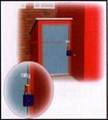 Организуйте соседей на дежурство вблизи дома и оказание помощи правоохранительным органам в охране общественного порядка.Не делайте вид, что ничего не замечаете при опасном поведении попутчиков в транспорте! Вы имеете полное право защищать свой временный дом.Никогда не принимайте на хранение или для передачи другому лицу предметы, даже самые безопасные.Не приближайтесь к подозрительному предмету: это может стоить вам жизни.Научите своих детей мерам безопасности: не разговаривать на улице и не открывать дверь незнакомым, не подбирать бесхозные игрушки, не прикасаться к находкам и т.п.ТЕРРОРИЗМ -
УГРОЗА ОБЩЕСТВУ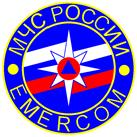 ПАМЯТКА
ЖИТЕЛЮ с. Садового Арзгирского района Ставропольского края при угрозе и осуществлении террористического актаВНИМАНИЕ!Администрация МО села Садового Арзгирского района УБЕДИТЕЛЬНО просит всех жителей села принять активное участие по прополке карантинного сорняка (амброзия полыннолистная, паслен, конопля, лопух) около личных подворий и на территории села. АДМИНИСТРАЦИЯ СЕЛА ОБЪЯВЛЕНИЕ!Просьба ко всем жителям села Садового, имеющих домашних животных (собак) привязать или закрыть на домашнее содержание.  Лицам, не выполняющим  закон СК № 20-кз от 10.04.2008 года ст. 2.4 «Нарушение правил содержания животных» влечет наложению административного штрафа.Администрация МО с. СадовогоОБЪЯВЛЕНИЕ!Запрещен вывоз мусора за границы свалки.Лица, не выполнившие правила благоустройства населенного пункта, на основании закона Ставропольского края будут привлечены к административной ответственности, согласно ЗСК 20-кз от 10.04.2008 года ст. 4.8 (штраф 3000 рублей)Администрация МО села СадовогоПамятка по профилактике наркоманииНаркомания  - опасное заболевание не только для самого человека, но и для общества.Наркомания  наносит катастрофический ущерб личности. Ложь, предательство, преступления, распад семей, смертельные болезни, все это спутники  наркомании. Порядка 70% ВИЧ инфицированных больных получили смертельный вирус вследствие употребления наркотиков. В свете этих данных становиться понятным, что  профилактика   наркомании  крайне важна.  Наркоманию  легче предупредить, чем потом вылечить. Ведь лечение  наркомании  часто безрезультатно. Любой реабилитационный центр или наркологическая клиника ставит перед собой цель справиться с  наркоманией, но эта цель достигается не всеми. Поэтому  профилактика   наркомании  становиться важнейшим инструментом в предупреждении  наркомании. Важнейшим моментом по-прежнему остается пример родителей, в особенности в том, что касается трезвого образа жизни. Важно, чтобы родители понимали, что  профилактика   наркомании  может уберечь их ребенка от  наркомании.  Профилактика   наркомании  возможна при наличии открытого общения и доверительных отношений в семье. Сегодня в России средний возраст, в котором дети уже пробуют наркотики 14 лет. Опросы среди наркоманов выявили безрадостную картину: на вопрос, почему вы не поговорили с родителями о том, что вам предлагают попробовать наркотики, 100% ребят отвечали, что будет скандал, запретят гулять, запретят дружить и т.п. На вопрос с кем бы вы посоветовались относительно приема наркотиков, 99% назвали друзей. Из этого можно сделать вывод, что запретительная, диктаторская тактика в общении и воспитании детей делает для них невозможным получить помощь в семье. Такая тактика делает ребенка не защищенным перед соблазнами. Сегодняшний подросток скорее поверит друзьям, чем родителям. Почему? Друзья не осудят, друзья не накажут, друзья не лишат прогулок и т.д.Профилактика   наркомании  в семье в виде бесед с ребенком не всегда дает результат. Взрослые часто совершают ошибку, не уважая мнение ребенка, не прислушиваясь к нему. Если ребенок оступился, что-то сделал не правильно, обычно его накажут, а не помогут разобраться и исправить ошибку. К подростковому возрасту, ребенок уже сформулировал для себя принцип общения с родителями: говорить о своих проблемах как можно меньше, дабы избежать нотаций и наказаний. Но проблемы ребенка от этого не решаются, и он идет с ними к друзьям. И благо если они хорошие, а если нет? Поэтому  профилактика   наркомании  должна начинаться с уважения к личности ребенка, с открытого общения и взаимопонимания в семье. Тогда  профилактика   наркомании  даст результат. ОСТОРОЖНО: НАРКОТИКИ!ПАМЯТКА ДЛЯ ПОДРОСТКОВ.Что такое  наркомания? Это болезненное, непреодолимое пристрастие к наркотическим средствам, лекарствам, таблеткам. Это страшная, мучительная болезнь! Как люди становятся наркоманами? К  наркомании  людей принуждают! Тут кроется ужасный обман. Наркотики стоят очень дорого. Люди, распространяющие их, получают огромную прибыль. Трудом таких денег не заработать. Но продавцам нужны покупатели, т.е. нужны несчастные, привыкшие к наркотикам, готовые отдать любые деньги за дозу. Поэтому новичкам первую дозу предлагают почти бесплатно, уговаривают: «Попробуй, от одного раза ничего не случится. Ты что, трус?». Но смелым может считать себя только тот, кто не идет на поводу у других, кто может твердо сказать «нет». Ни под каким предлогом, ни под каким видом, ни из любопытства, ни из чувства товарищества, ни в одиночку, ни в группе не принимайте наркотик!Привыкание к этому яду происходит с первого раза и навсегда. От  наркомании  практически невозможно излечиться.Это пагубное пристрастие разрушает организм человека, ведет к деградации личности, калечит жизнь не только наркомана, но и его близких. На девочек наркотики действуют еще страшнее, чем на мальчиков, и вылечить их почти невозможно. Наркоман ради дозы способен на обман, кражу, даже убийство, его ничто не остановит.Если же вас заставляют принять наркотик, угрожают вам, немедленно посоветуйтесь с тем из взрослых, кому вы доверяете. НАРКОТИК – ЭТО ЯД!Учредитель: администрация муниципального                                           Отпечатано в ОАО «Буденовская типография»образования села Садового Арзгирского                                                     г. Буденновск, ул. Ленинская,3района Ставропольского края.                                                                     Подписано в печать Ответственный: Пинчук К.Н.                                                                      по графику 09-00 фактически -09-00с. Садовое, ул. Красная , 66                                                                          заказ                    тираж 250 экз.Тел. 8 (865 60) 58-2-23№п/пФ.И.О.ДолжностьКонтактнаяинформация1Пинчук Константин НиколаевичГлава муниципального образования села Садового Арзгирского района Ставропольского края(руководитель инициативной группы)886560581432Ткачева Светлана АнатольевнаУправляющий делами администрации МО села Садового Арзгирского района Ставропольского края886560582233Глушко Валентина ВасильевнаГлавный специалист – главный бухгалтер администрации МО села Садового Арзгирского района Ставропольского края886560581944Берченко Андрей АлександровичПредседатель Совета депутатов МО села Садового Арзгирского района Ставропольского края896200476515Бедник Юрий ГеоргиевичДепутат Совета депутатов МО села Садового Арзгирского района Ставропольского края886560582256Горохова Галина ИвановнаПредседатель Совета ветеранов села Садового890549113827Пинчук Вячеслав ПавловичНачальник Пожарной части № 85 села Садового890541708598Грибцова Вера АндреевнаПредседатель уличного комитета896202860509Пузанкова Анна ПетровнаПредставитель уличного комитета88656058100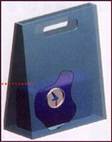 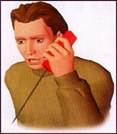 Пожарная часть 01Дежурная часть ОВД02Скорая помощь03Газовая служба04